II edycja SZKOLNEGO KONKURSU PLASTYCZNEGO„ŚWIAT W KOLORZE… NIEBIESKIM”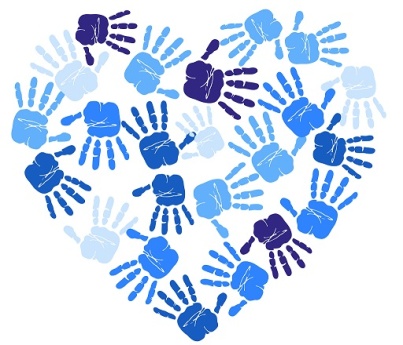 CELE KONKURSU:- solidaryzowanie się z osobami z autyzmem w związku ze zbliżającym się Światowym Dniem Świadomości Autyzmu, który obchodzony jest 2 kwietnia; - uwrażliwienie dzieci na potrzeby rówieśników z autyzmem;- podniesienie świadomości społecznej dotyczącej spektrum autyzmu;- rozwijanie wyobraźni twórczej i ekspresji plastycznej- wzmacnianie wiary ze własne możliwości.WARUNKI UCZESTNICTWA W KONKURSIE:Konkurs skierowany jest do uczniów klas I-VIII SP 45 w Bydgoszczy.Organizatorem jest Zespół Szkół nr 6 w Bydgoszczy.ZADANIE KONKURSOWE. Przedmiotem konkursu jest wykonanie pracy plastycznej nawiązującej do tematu „Świat w kolorze… niebieskim”. Symbolicznym kolorem autyzmu jest kolor niebieski, wszystkie prace mogą mieć tematykę dowolną, ważne by były w odcieniach koloru niebieskiego. Prace plastyczne mogą być wykonane dowolną techniką , w formacie A3, w formie płaskiej.Każdy uczestnik może zgłosić na konkurs jedną pracę, wykonaną samodzielnie.Prace plastyczne powinny posiadać metryczkę zawierającą: imię i nazwisko dziecka oraz klasę.Komisja konkursowa powołana przez Organizatora dokona oceny prac w dwóch kategoriach wiekowych: klasy I-III i klasy IV – VIII.Kryteria oceny prac: - zgodności z tematem;- pomysłowości i oryginalności;- jakości i estetyki wykonania;Prace należy dostarczyć do 30 marca 2023r., do gabinetu pedagoga specjalnego.* Decyduje data wpływu pracy konkursowej. Prace otrzymane po terminie nie będą oceniane. Wszystkie prace zaprezentowane zostaną na wystawie pokonkursowej na szkolnym korytarzu oraz na stronie internetowej szkoły.Wyniki konkursu będą zamieszczone na stronie internetowej Zespołu Szkół nr 6 w Bydgoszczy (www.sp45.edu.bydgoszcz.pl).Autorzy nagrodzonych prac otrzymają pamiątkowe dyplomy oraz nagrody rzeczowe.Prace przechodzą na własność Organizatora.Udział w konkursie oznacza akceptację regulaminu oraz wyrażenie zgody:na przetwarzanie moich/mojego dziecka danych osobowych, w celu i dla potrzeb niezbędnych   do realizacji zadania z zakresu organizacji konkursu plastycznego „Świat w kolorze… niebieskim”.    B.  na wykonywanie zdjęć oraz przetwarzanie i publikację wizerunku, zarejestrowanego podczas uczestnictwa we wskazanym wyżej wydarzeniu w celach promujących działalność Organizatora. Wizerunek i dane osobowe uczestnika mogą być upublicznione na stronach internetowych i w materiałach promocyjnych Organizatora i/lub innych jednostek uczestniczących w wydarzeniu.                                                                                                                  POWODZENIA!KLAUZULA INFORMACYJNA DLA UCZESTNIKÓW KONKURSU1. Administratorem Państwa danych osobowych jest Zespół Szkół nr 6 z siedzibą przy ulicy Staroszkolnej 12; 85-209 Bydgoszcz.W sprawach związanych z ochroną swoich danych osobowych możecie się Państwo kontaktować z Inspektorem Ochrony Danych za pomocą e-mail: iod@um.bydgoszcz.pl Dane osobowe są przetwarzane na podstawie art. 6 ust.1 lit. a) Rozporządzenia Parlamentu Europejskiego i Rady (UE) 2016/679 z dnia 27 kwietnia 2016 r. w sprawie ochrony osób fizycznych w związku z przetwarzaniem danych osobowych i w sprawie swobodnego przepływu takich danych oraz uchylenia dyrektywy 95/46/WE.Dane osobowe będą przetwarzane w celu uczestnictwa dziecka w II edycji szkolnego konkursu plastycznego „Świat w kolorze… niebieskim”, którego organizatorem jest Zespół Szkół nr 6 w Bydgoszczy oraz promowania działań organizatora poprzez upowszechnianie zdjęć oraz materiałów filmowych.Zebrane dane będą przechowywane do zakończenia trwania konkursu plastycznego „Świat w kolorze… niebieskim” lub do momentu ustania potrzeby promowania działań podmiotu. Niewyrażenie zgody będzie skutkowało brakiem możliwości uczestnictwa dziecka w konkursie plastycznym „Świat w kolorze… niebieskim”.Dane będą udostępniane wyłącznie podmiotom uprawnionym na podstawie przepisów prawa, a także podmiotom uczestniczącym w organizacji konkursu.  Do danych osobowych mogą mieć dostęp pracownicy administratora danych na podstawie wydanych upoważnień, a także m.in. osoby znajdujące się w komisjach konkursowych, osoby korzystające ze strony internetowej w/w podmiotu.Dane osobowe przetwarzane będą do momentu cofnięcia przez Państwa zgody.W związku z przetwarzaniem danych osobowych jesteście Państwo uprawnieni do dostępu do danych osobowych, poprawiania danych osobowych oraz: a. cofnięcia zgody w dowolnym momencie bez wpływu na zgodność z prawem przetwarzania, którego dokonano   na podstawie zgody przed jej cofnięciem. O wycofaniu zgody należy powiadomić w formie pisemnej i mailowej Administratora Danych Osobowych;b. wniesienia żądania usunięcia danych w przypadku cofnięcia zgody na ich przetwarzanie;c. wniesienia żądania ograniczenia przetwarzania danych wyłącznie do ich przechowywania w przypadku:- zakwestionowania prawidłowości danych lub podstawy prawnej ich przetwarzania,- potrzeby zapobieżenia usunięcia Państwa danych, pomimo wygaśnięcia prawnego tytułu do ich przetwarzania przez Szkołę w celu umożliwienia Państwu ustalenia, dochodzenia lub obrony roszczeń,- do otrzymania w ustrukturyzowanym, powszechnie używanym formacie nadającym się do odczytu maszynowego danych osobowych, które zostały dostarczone administratorowi, oraz przesłania ich innemu administratorowi (wyłącznie w przypadku przetwarzania danych z użyciem systemów informatycznych).- wniesienia skargi do organu nadzorczego – Prezesa Urzędu Ochrony Danych Osobowych.Dane osobowe nie podlegają zautomatyzowanemu podejmowaniu decyzji, w tym profilowaniu.